What is Precontemplation?Precontemplation is the stage of when the patient is does not intend to make a change to their behavior in the next six months2 Precontemplation- what to do?Someone may be in this stage because:Lack of __________________ about riskLack of __________________ in changing3Core principles + OARS for someone in precontemplation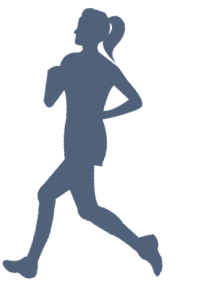 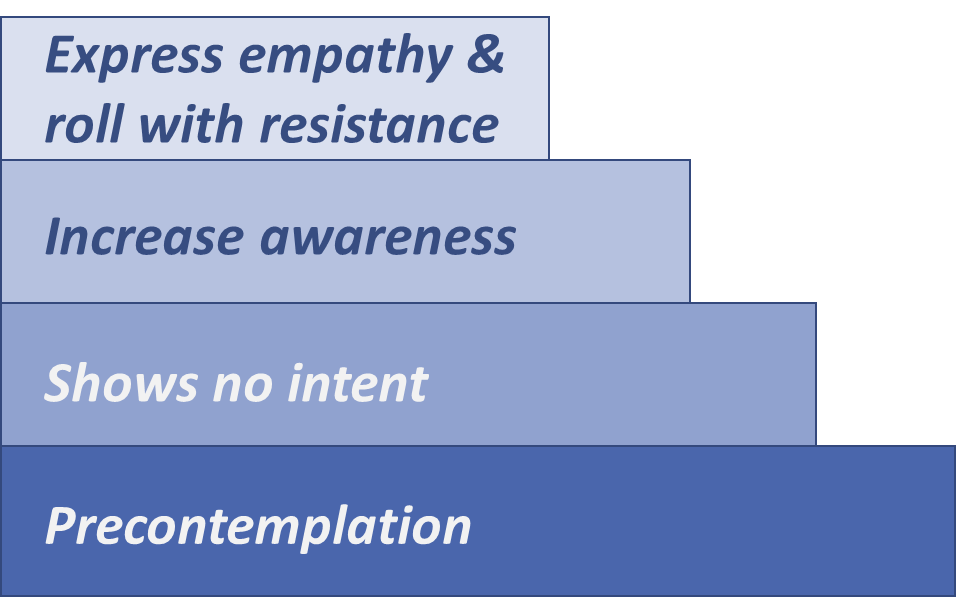 Express empathy1 using:________________4Reflections4,5Roll with resistance1 using:Reflections6,7 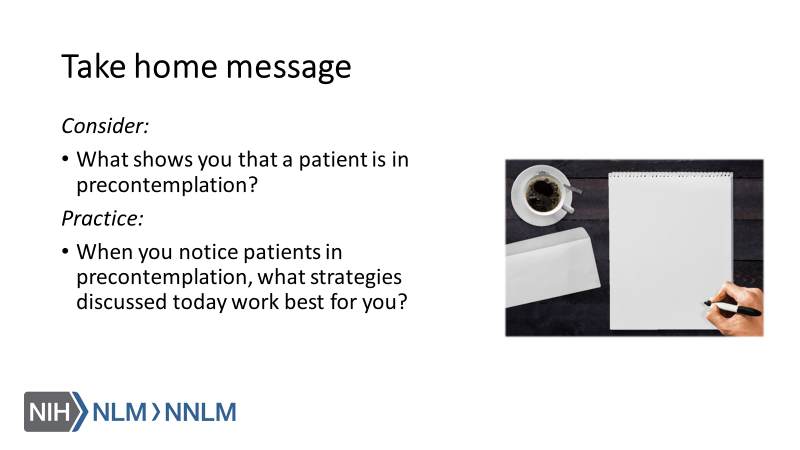 References: Tuccero, Railey, Briggs & Hull (2016). Behavioral Health in Prevention and Chronic Illness Management, Primary Care: Clinics in Office Practice, 43, 191-102. doi: 10.1016/j.pop.2016.01.006Glanz, K., Rimer, B. & Viswanath, K. (Eds.). (2015). Health Behavior: theory, research and practice. San Francisco: Jossey-Bass. Constance, A. & Sauter, C. (2011). Inspiring and Supporting Behavior Change. United States: American Dietetic Association. Gold, M., Kelly, T., Douihy, A. (2015). Motivational Interviewing: A Guide for Medical Trainees. New York: Oxford University Press.McGinnis P., Davis M., Howk S., DeSordi M. & Thomas M. (2014). Integrating Primary Care Practices and Community-based Resources to Manage Obesity: A Bridge-building Toolkit for Rural Primary Care Practice Transformation. Rockville, MD: Agency for Healthcare Research and Quality: AHRQ Publication No. 14-0043-EF. Retrieved from URL to sourceRollnick, S., Miller, W., Butler, C. (2008). Motivational Interviewing in Healthcare. Guilford press: New YorkDartmouth Psychiatric Research Center [Dartmouth]. 2009, August 6. Practice Demonstration Video - Motivational Counseling [video file]. Retrieved from URL to Source